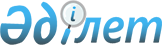 Об утверждении цен на услуги, реализуемые субъектом государственной монополии в сфере обязательного социального страхования и пенсионного обеспечения
					
			Утративший силу
			
			
		
					Постановление Правительства Республики Казахстан от 20 декабря 2013 года № 1370. Утратило силу постановлением Правительства Республики Казахстан от 16 июля 2015 года № 532      Сноска. Утратило силу постановлением Правительства РК от 16.07.2015 № 532 (вводится в действие по истечении десяти календарных дней после дня его первого официального опубликования).ПРЕСС-РЕЛИЗ

      В соответствии с пунктом 3 статьи 10-1 Закона Республики Казахстан от 25 апреля 2003 года «Об обязательном социальном страховании» и пунктом 2 статьи 20 Закона Республики Казахстан от 21 июня 2013 года «О пенсионном обеспечении в Республике Казахстан» Правительство Республики Казахстан ПОСТАНОВЛЯЕТ:



      1. Утвердить прилагаемые:



      1) цены на услуги, реализуемые субъектом государственной монополии в сфере обязательного социального страхования;



      2) цены на услуги, реализуемые субъектом государственной монополии в сфере пенсионного обеспечения.



      2. Настоящее постановление вводится в действие по истечении десяти календарных дней со дня первого официального опубликования.      Премьер-Министр

      Республики Казахстан                       С. Ахметов

Утверждены               

постановлением Правительства    

Республики Казахстан        

от 20 декабря 2013 года № 1370  

        Цены на услуги, реализуемые субъектом государственной

       монополии в сфере обязательного социального страхования

Утверждены               

постановлением Правительства    

Республики Казахстан        

от 20 декабря 2013 года № 1370  

       Цены на услуги, реализуемые субъектом государственной

            монополии в сфере пенсионного обеспечения
					© 2012. РГП на ПХВ «Институт законодательства и правовой информации Республики Казахстан» Министерства юстиции Республики Казахстан
				№

п/пНаименование услугиЕдиница измеренияЦена без учета

НДС, тенге1Формирование макетов дел получателей

социальных выплат из средств

Государственного фонда социального

страхования1 макет2 642,832Перевод сумм социальных выплат из

средств Государственного фонда

социального страхования на счета

получателей1 выплата202,423Перевод обязательных социальных

отчислений и (или) пени по ним от

агентов в Государственный фонд

социального страхования1 платежное поручение7,844Возврат плательщикам излишне

(ошибочно) уплаченных сумм социальных

отчислений и пени по ним1 платежное поручение594,805Предоставление информационных услуг

физическим и юридическим лицам1 информация588,796Предоставление информации о размерах

пособий1 информация186,777Предоставление информации о

количестве и средней сумме социальных

выплат1 информация197,138Подтверждение агентам о перечисленной

сумме обязательных социальных

отчислений1 информация219,89№

п/пНаименование услугиЕдиница

измеренияЦена без учета

НДС, тенге12341Формирование макетов дел получателей пенсий,

получателей государственных социальных

пособий и государственных специальных

пособий из республиканского бюджета1 макет2 908,342Формирование макетов для получателей пособий

из республиканского бюджета1 макет2 642,833Перевод сумм пенсий и пособий, выплачиваемых

за счет республиканского бюджета на счета

получателей1 выплата202,424Перевод обязательных пенсионных взносов,

обязательных профессиональных пенсионных

взносов и (или) пени от агентов в единый

накопительный пенсионный фонд1 платежное поручение24,135Возврат агентам ошибочно уплаченных сумм

обязательных пенсионных взносов,

обязательных профессиональных пенсионных

взносов и (или) пени по ним1 платежное поручение484,616Администрирование единой информационной

системы социального обеспечения1 услуга в месяц7 281 379,707Администрирование информационной системы

«Централизованный банк данных лиц, имеющих

инвалидность»1 услуга в месяц1 819 666,678Предоставление информационных услуг

физическим и юридическим лицам1 информация588,799Предоставление информации о размерах пенсий

и пособий1 информация186,7710Предоставление информации о количестве

перечислений и средней сумме 10%

обязательных пенсионных взносов за

определенный период1 информация197,1311Предоставление информации о количестве и

средней сумме пенсионных выплат1 информация197,1312Предоставление информации о количестве

перечислений и сумме 10% обязательных

пенсионных взносов за 3 месяца, в разрезе

месяцев1 информация189,7313Предоставление информации о количестве

перечислений и сумме 10% обязательных

пенсионных взносов за 6 месяцев, в разрезе

месяцев1 информация207,0114Предоставление информации о количестве

перечислений и сумме 10% обязательных

пенсионных взносов за 12 месяцев, в разрезе

месяцев1 информация334,0115Предоставление информации о количестве

перечислений и сумме 10% обязательных

пенсионных взносов за 36 месяцев, в разрезе

месяцев1 информация461,3016Предоставление информации о количестве

вкладчиков и объемах их отчислений с

предоставлением списков вкладчиков в разрезе

БИН /РНН1 информация219,8917Подтверждение агентам о перечисленной сумме

обязательных пенсионных взносов вкладчика1 информация219,89